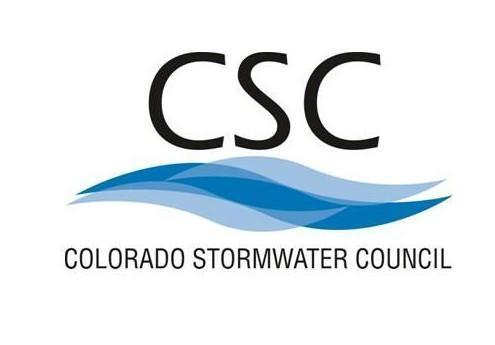 Video call link: https://meet.google.com/nfj-tamw-twcOr dial: (US) +1 219-706-2474‬ PIN: 409 089 405‬#‬‬‬‬More phone numbers: https://tel.meet/nfj-tamw-twc?pin=5976122437118CSC MEMBERSHIP MEETING AGENDA May 25th, 20229:30 – 11:00 AMGoogle MeetThe meeting was called to order by Rebecca Wertz (Thornton) at 9:32 a.m.~70 participantsPRESENTATION: TMDL 101 – Barbra Bennett, CDPHE LEGAL STRATEGY:Reply Brief was filed on Friday April 29th, 2022Brief attached to meeting inviteDidn’t get a review deadline. Not sure when we will hear back. ADMINISTRATIVE BUSINESS:Approval of April Meeting Minutes, Jacob Moyer (Arvada) motioned to approve; Ashley Tucker (Firestone) seconded.Approval of April Treasurer’s Report, Jacob Moyer (Arvada) motioned to approve; Carrie Gudorf (Mesa County) seconded.Brian’s new address for invoice 2835 W 10th St, Greeley, CO 80634Website UpdateMany requests for videos to be uploaded. Jake has carved out some time but has been really busy.COMMITTEE UPDATES:Note to Members: The success of the Colorado Stormwater Council relies heavily on participation, engagement, and members volunteering for committee and officer positions. The council would not be what it is today without the help and effort from individuals giving up their spare time to help move this organization forward so that it continues to serve as a resource and a voice for others. Please consider volunteering for a committee whether that be new participation or taking the lead as Chair or Co-Chair. The CSC’s future depends on it!  CONSTRUCTION – Ashley Tucker, City of FirestoneConstruction Committee Bimonthly MeetingThursday June 16th 2-3 pmTraining was split into two 4-hr sessions and seemed to be well receivedPOST-CONSTRUCTION (Sub-Committee) – Jake Moyer, City of Arvada; (Co-Chair Jeremiah Unger, CDOT)Waiting for the NMSA presentation in July to move forward with 30 mg/L TSS vs % removal MTDS discussionVideo developmentTyler is working on script for during construction inspections of detention pondsGrant contribution agreement Comments sent to Colorado Stormwater CenterWWE developed a guidance document for Arvada regarding runoff reduction and WQCV relationshipWill be posted to the CSC website under post constructionEDUCATION & OUTREACH – Heather Otterstetter, City of WestminsterContinuing with the Radio campaigns. Western slope campaign getting kicked off in the next week. Gave a stormwater talk on May 10th, for RiNo River Rides, which is a bike tour in DenverPotential to do a stormwater mural at a park along the tour Alumacraft – new option for stormwater inlet art murals. Mural transfers to plastic that is applied to concrete.  Alan looking into it to see longevity. LEGISLATIVE – Pam Acre, City of NorthglennNo state legislation this year that directly impacts MS4 permitsLots of water bills, wildfire mitigation fundingGrant program for turf removal properties (commercial and residential) for municipalitiesWater of the US at federal level still being evaluatedMUNICIPAL OPERATIONS – Jessica Clayton, Colorado Springs The Asset Management 101 training with WWE was successful with over 40 participants registered.Diamond Maps is a cloud-based GIS mapping service that provides asset management for little to no cost to small municipalities and agencies. Contact info: Ben Hill, 317-939-6941, ben@diamondmaps.com,  https://diamondmaps.com/ The MO Committee is preparing MS4 101 training for fire departments statewide with the intent of presenting training directly to the fire conference in October.Will be sending out a survey to the general membership to see if anyone has specific questions or concerns about coordinating with the Army Corps for permits, the DOW for endangered species requirements, etc.NON-STANDARDS – Forrest Dykstra, Highlands Ranch Metro DistrictNo update at this timePERMIT COMPLIANCE – Ryan Adrian, Douglas County; Susan Strong, City of Fort CollinsDiscussed need for sub-committee group for the Phase II permit renewalLots of interest from membersDiscussed need/desire to engage with a  technical consultant for the assistance in the preparation of redlines of recently issued permits for proactive generation of commentsWould require additional PCC budget to cover potential costsNext meeting June 9th303d TMDL Committee – Alan Searcy, City of LakewoodBear Creek Watershed TMDL presentation by Russ Clayshulte Watershed ManagerBoulder E.coli TMDL presentation by Candice Owen next monthNext meeting June 14thAGENDA ADDITIONS:CDHPE Annual DWRF and WPCRF Eligibility Surveys will open on June 1st with a June 30th submittal deadline.Does not obligate a municipality to use the SRF or and funding that uses the intended use plan (IUP), but instead makes the municipality eligible if they do decide to use SRF or when grants use the IUP for eligibility. More information can be found here: https://cdphe.colorado.gov/water-quality/drinking-water-resources-for-water-systems/grants-and-loans/loans-srf/wq-eligibilityWith the rise in COVID-19 cases I would like to discuss how the council wants to host meetings for the next couple of months. Will send out a survey.Carrie Gudorf (Mesa County) & Brian Hathaway (City of Greeley) will present on their Audit process in JuneAdopt a Catch Basin presentation in que for AugustCSC Happy Hour every last Friday of the Month (Thanks Alan for coordinating)May 27th, 4 pm at Lowdown Brewery located on 800 Lincoln St, Denver, CO 80203ADJOURNThe meeting was adjourned at 10:57 a.m.NEXT CSC GENERAL MEMBERSHIP MEETING:June 22nd, 2022, at MHFD Board Room 